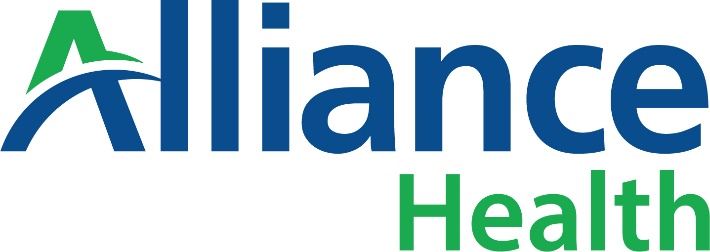 Temporary Emergency Relocation Form(for non-DHSR Licensed Services)Submit fully completed form to: providernetwork@alliancehealthplan.orgProvider Name: Date form submitted: Name of person submitting form: Phone:           Email: Any additional provider staff that needs to be contacted (include phone number and email): Contracted Address of site that needs to be temporarily relocated: Temporary Relocation InformationAddress: Phone Number: Email: Services to be provided in temporary relocation site:	All services currently contracted at affected site	Other (list services that you plan to provide at the temporary site): Action PlanProvide an explanation and rationale for evacuating the site and moving services to a new location. When do you anticipate moving the services back to the site? If the site can’t be used due to damage what is the anticipated plan?  Provide an explanation of how services and operations will continue at the temporary location: Have any medical records containing personal health information been destroyed? If so, what is your plan for informing Alliance, member and/or guardian? 